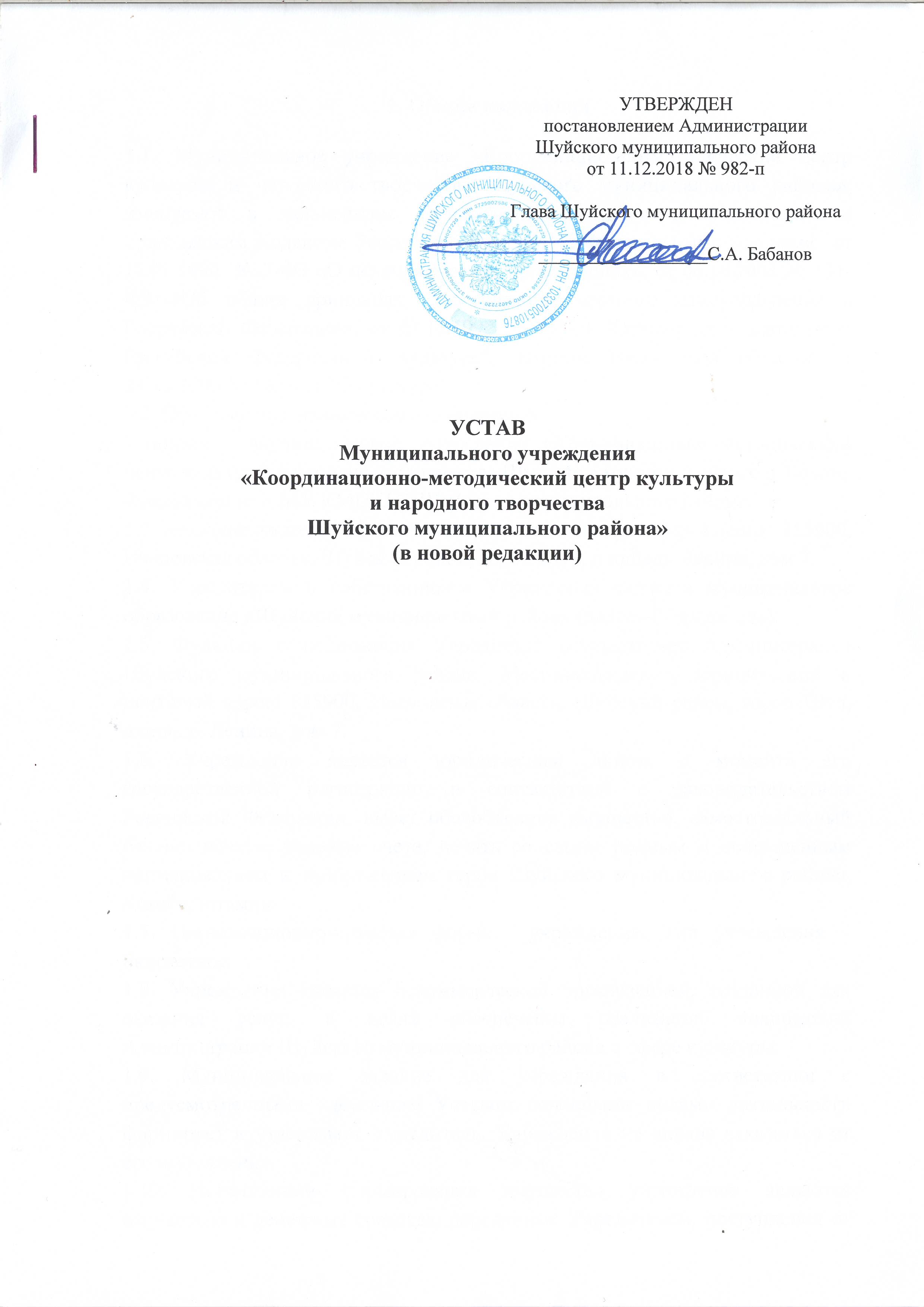 1. Общие положения1.1. Муниципальное учреждение «Координационно-методический центр культуры и народного творчества Шуйского муниципального района», именуемое в дальнейшем «Учреждение», создано в соответствии с Гражданским Кодексом Российской Федерации, Федеральными законами  от 12.01.1996 г. № 7-ФЗ                         «О некоммерческих организациях», от 06.10.2003 г. № 131-ФЗ «Об общих принципах  организации местного самоуправления в Российской Федерации», от 09.10.1992 г. № 3612-1 "Основы законодательства Российской Федерации о культуре", законом Ивановской области от 24.10.2005 г. № 143-ОЗ "О культуре".1.2. Официальное  наименование учреждения: - полное - Муниципальное учреждение «Координационно-методический центр культуры и народного творчества Шуйского муниципального района»,-  сокращенное  – МУ КМЦКНТ Шуйского муниципального района.1.3. Местонахождение, юридический и почтовый адрес Учреждения: 155900, Ивановская область, Шуйский район, город Шуя, площадь Ленина, дом 7.1.4. Учредителем и собственником Учреждения является муниципальное образование «Шуйский муниципальный район» (далее – Учредитель).1.5. Функции и полномочия Учредителя осуществляет Администрация Шуйского муниципального района. Местонахождение, юридический и почтовый адрес: 155900, Ивановская область, Шуйский район, город Шуя, площадь Ленина, дом 7.1.6. Учреждение является юридическим лицом с момента его государственной регистрации в соответствии с законодательством Российской Федерации, имеет обособленное имущество, самостоятельный баланс, печать, лицевые счета, печать со своим полным и сокращенным наименованием и изображением герба Шуйского муниципального района, бланки, штампы. 1.7. Организационно-правовая форма - учреждение. Тип учреждения – бюджетное.1.8. Учреждение является некоммерческой организацией, созданной для оказания услуг, в целях обеспечения реализации полномочий Администрации Шуйского муниципального района в сфере культуры. 1.9. Муниципальное задание для учреждения в соответствии с предусмотренными настоящим Уставом основными видами деятельности формирует и утверждает Учредитель. Учреждение не вправе отказаться от его выполнения.1.10. Источниками формирования имущества учреждения являются имущество и денежные средства, переданные Учредителем, поступления от приносящей доход деятельности, безвозмездные поступления в денежной и имущественной форме, а также иные источники в соответствии с законодательством Российской Федерации. 1.11. Учреждение от своего имени приобретает и осуществляет имущественные и неимущественные права, несет обязанности, выступает истцом и ответчиком в суде в соответствии с федеральными законами.1.12. Учреждение осуществляет свою деятельность в соответствии с действующим законодательством РФ и Ивановской области, нормативными правовыми актами Шуйского муниципального района и  настоящим Уставом.2. ЦЕЛИ, ЗАДАЧИ И ВИДЫ ДЕЯТЕЛЬНОСТИ УЧРЕЖДЕНИЯ 2.1. Учреждение создано в целях повышения качества жизни населения посредством удовлетворения индивидуальных и общественных потребностей, связанных с организацией досуга и приобщением к творчеству, культурному развитию, любительскому искусству, осуществления государственной политики в сфере культурно-досуговой деятельности и народного творчества.2.2. Для выполнения уставных целей учреждение решает следующие задачи:- осуществление государственной политики в области культуры;- совершенствование форм  деятельности культурно-досуговых центров поселений Шуйского муниципального района;- информатизация и методическое обеспечение творческих процессов. 2.3. Учреждение осуществляет следующие виды деятельности:-  координация деятельности культурно-досуговых центров Шуйского муниципального района;- оказание методической, практической, консультационной, организационно-творческой помощи культурно-досуговым центрам поселений Шуйского муниципального района;- организация  и проведение различных по форме и тематике культурно-массовых и культурно-досуговых мероприятий (межрайонных, районных смотров, конкурсов, фестивалей, ярмарок, презентаций и других мероприятий); - содействие осуществлению концертной деятельности самодеятельных и профессиональных творческих коллективов;- разработка и выпуск сценариев, информационной, методической литературы, рекламных материалов по вопросам досуговой деятельности, развития народного творчества;- оказание помощи любительским  творческим коллективам культурно-досуговых центров Шуйского муниципального района (организация занятий на курсах, в творческих секциях, мастер-классах);- создание коллективов художественной самодеятельности, сохранение и поддержка народных коллективов района;- формирование информационной базы данных о деятельности культурно-досуговых центров Шуйского муниципального района, архива сценариев, видеотеки;- оказание методической и консультационной помощи по архивному делопроизводству учреждениям культуры района;- подготовка и своевременная передача на государственное хранение образующихся в процессе деятельности учреждений культуры Шуйского муниципального района документов Архивного фонда Российской Федерации;- проведение конференций, совещаний, семинаров по вопросам развития культуры Шуйского муниципального района;- сбор планов и отчетов  по сети учреждений культурно-досуговых центров поселений Шуйского муниципального района.2.4. Помимо основных видов деятельности Учреждение вправе вести приносящую доход деятельность, служащую достижению уставных целей, и оказывать платные услуги, в том числе:- организация и проведение концертов, вечеров, юбилеев, праздничных мероприятий для различных групп населения;- организация и проведение тематических программ для различных групп населения;- фото- и видеосъемка, видеомонтаж;- музыкальное сопровождение праздничных мероприятий;- разработка сценариев.Порядок предоставления платных услуг Учреждением утверждается Учредителем.3. ИМУЩЕСТВО И ФИНАНСОВЫЕ СРЕДСТВА 3.1. Источником формирования имущества Учреждения являются:- имущество, закрепленное Учредителем за Учреждением на праве оперативного управления; - бюджетные ассигнования и другие поступления от Учредителя; -  средства, выделяемые целевым назначением в соответствии с целевыми программами;- средства, от приносящей доходы деятельности;-  добровольные взносы  (пожертвования) от физических и юридических лиц;- иные источники, не запрещенные законодательством Российской Федерации.3.2. Бюджетные ассигнования выделяются на выполнение муниципального задания, определенного Учредителем на каждый финансовый год, на следующие цели:- оплата труда работникам, как находящимся в штате, так и привлекаемым по договорам;- содержание и ремонт зданий, оборудования, транспорта, затраты на их аренду;- расходы на уплату налогов;- оснащение техническими средствами, музыкальными инструментами и оборудованием, мебелью, сценическими костюмами;- приобретение методической и специальной литературы;- соблюдение правил и норм охраны труда, техники безопасности, противопожарной безопасности;- ведение бухгалтерского учета в соответствии с положением о бухгалтерском учете и отчетности, действующим на территории Российской Федерации, а также приказами, указаниями и инструктивными письмами и другими нормативными актами;- другие затраты, связанные с основной деятельностью Учреждения.3.3. Учреждение без согласия собственника не вправе распоряжаться особо ценным движимым и недвижимым имуществом, закрепленным за ним собственником или приобретенным Учреждением за счет средств, выделенных ему собственником на приобретение такого имущества. 3.4. Средства от деятельности, приносящей доходы, и приобретенное за счет этих средств имущество учитываются на отдельном балансе Учреждения.3.5. Учреждение осуществляет операции по расходованию бюджетных средств, в соответствии с планом финансово-хозяйственной деятельности, ведущейся в соответствии с Бюджетным Кодексом РФ.3.6. Учреждение не вправе размещать денежные средства на депозитах в кредитных организациях, а также совершать сделки с ценными бумагами, если иное не предусмотрено федеральными законами.3.7. Поступление средств из внебюджетных источников не является основанием для уменьшения бюджетных ассигнований.4. ПРАВА И ОБЯЗАННОСТИ УЧРЕЖДЕНИЯ 4.1. Учреждение осуществляет самостоятельную хозяйственную деятельность в пределах творческих и производственных ресурсов в интересах достижения целей, предусмотренных настоящим Уставом.4.2. Учреждение имеет право:- участвовать в установленном  порядке в реализации целевых программ в сфере культуры;- планировать свою деятельность и определять перспективы развития по согласованию с Учредителем, а также, исходя из спроса потребителей на работы и услуги, и заключенных договоров;- создавать, реорганизовывать и ликвидировать по согласованию с Учредителем структурные подразделения Учреждения;- владеть, пользоваться и распоряжаться имуществом в пределах, установленных действующим законодательством Российской Федерации, настоящим Уставом;- привлекать для осуществления своих функций на договорной основе другие предприятия, учреждения и организации; - самостоятельно распоряжаться доходами от приносящей доходы деятельности и имуществом, приобретенным за счет этих доходов, в соответствии с законодательством Российской Федерации, нормативными правовыми актами Шуйского муниципального района в целях, определенных настоящим Уставом.4.3. Учреждение осуществляет и другие права, не противоречащие законодательству Российской Федерации, целям и предмету его деятельности, определенными настоящим Уставом.4.4. Учреждение обязано:- обеспечивать гарантированные условия труда и меры социальной защиты своих работников и нести ответственность в соответствии с законодательством Российской Федерации за ущерб, причиненный их здоровью и трудоспособности, за нарушение договорных, расчетных, налоговых и иных обязательств;- обеспечивать сохранность и надлежащее использование закрепленного за Учреждением имущества;- представлять на утверждение Учредителю план финансово-хозяйственной деятельности;- осуществлять оперативный бухгалтерский учет результатов хозяйственной и иной деятельности, вести статистическую и бухгалтерскую отчетность, отчитываться перед Учредителем в порядке и сроках, установленных  действующим законодательством Российской Федерации;- разрабатывать и принимать меры по предупреждению коррупции. 4.5. Учреждение несет иные обязательства в соответствии с действующим законодательством, нормативными правовыми актами Шуйского муниципального района, настоящим Уставом.5. УПРАВЛЕНИЕ ДЕЯТЕЛЬНОСТЬЮ УЧРЕЖДЕНИЯ 5.1. Координацию деятельности Учреждения осуществляет отдел социально-культурной политики администрации Шуйского муниципального района.5.2. Управление деятельностью Учреждения осуществляет директор в соответствии с действующим законодательством и настоящим Уставом, который назначается и освобождается от должности Учредителем. Срок полномочий директора Учреждения определяется трудовым договором.5.3. Директор Учреждения в пределах своей компетенции: - отвечает за целевое использование выделенных в распоряжение Учреждения бюджетных средств, достоверность и своевременное представление установленной отчетности и другой информации, связанной с исполнением бюджета, соблюдение нормативов финансовых затрат на предоставление муниципальных услуг, эффективное использование бюджетных средств;- взаимодействует с организациями различных форм собственности по вопросам развития культуры Шуйского муниципального района, относящимся к компетенции Учреждения;- совершает в установленном порядке сделки от имени Учреждения, заключает договоры с физическими и юридическими лицами;- распоряжается имуществом Учреждения в пределах, установленных действующим законодательством и настоящим Уставом;- издает приказы, инструкции по вопросам, входящим в компетенцию Учреждения;- по согласованию с Учредителем определяет структуру Учреждения, утверждает штатное расписание;-  осуществляет прием и увольнение работников Учреждения, заключает с работниками трудовые договоры;-  определяет  должностные обязанности и утверждает должностные инструкции работников Учреждения;- утверждает правила внутреннего трудового распорядка;- обеспечивает соблюдение правил и нормативных требований охраны труда, противопожарной безопасности, санитарно-гигиенического и противоэпидемического режимов;- отвечает за организационно-техническое обеспечение деятельности Учреждения;- распоряжается средствами, полученными от осуществления Учреждением деятельности, приносящей доходы;- организует обеспечение сохранности материальных ценностей Учреждения;- вносит предложения Учредителю по внесению изменений и дополнений  в настоящий  Устав;- несет полную ответственность за результаты работы Учреждения;- осуществляет иные полномочия, предусмотренные действующим законодательством Российской Федерации, законодательством Ивановской области, нормативными правовыми актами Шуйского муниципального района и трудовым договором.5.4. Директор Учреждения вправе:- действовать без доверенности от имени Учреждения, представлять его интересы в органах государственной власти, местного самоуправления и организациях различных форм собственности;- открывать лицевые счета Учреждения;-  выдавать доверенности на право совершать действия от имени Учреждения;- выполнять иные действия, предусмотренные действующим законодательством Российской Федерации.5.5. Директор Учреждения обязан:- обеспечивать выполнение муниципального задания;- обеспечивать составление и выполнение плана финансово-хозяйственной деятельности Учреждения;- обеспечивать постоянную работу над повышением качества предоставляемых Учреждением  муниципальных  и иных услуг;- обеспечивать организацию труда работников учреждения и повышение их квалификации;-  обеспечивать рациональное использование оборудования, инвентаря и материалов, согласовывать с Учредителем распоряжение недвижимым и особо ценным движимым имуществом Учреждения, в том числе передачу его в аренду и списание;- предварительно согласовывать с Учредителем совершение Учреждением крупных сделок.5.6. Директор Учреждения несет ответственность за нарушения договорных, расчетных обязательств, отвечает за качество и эффективность работы Учреждения. 5.7. Указания директора Учреждения обязательны для исполнения всеми работниками  Учреждения.5.8. В период временного отсутствия директора Учреждения его обязанности исполняет сотрудник, который  назначается приказом  директора Учреждения. 6. РЕОРГАНИЗАЦИЯ, ИЗМЕНЕНИЕ ТИПА, ЛИКВИДАЦИЯ УЧРЕЖДЕНИЯ6.1.Реорганизация, ликвидация  Учреждения может  быть  осуществлена  в порядке, предусмотренном Гражданским кодексом Российской Федерации, Федеральным законом «О некоммерческих организациях».6.2. Изменения в Устав Учреждения вносятся в порядке, установленном действующим законодательством. Предложения по изменению и дополнению настоящего Устава могут исходить от Учредителя или руководителя Учреждения. 6.3. При прекращении деятельности Учреждения все управленческие, финансово-хозяйственные документы, документы по личному составу и другие передаются правопреемнику в соответствии с установленными правилами. При отсутствии правопреемника документы по личному составу (приказы, личные дела и карточки учета, лицевые счета и т.п.) передаются на хранение в  государственный архив в соответствии с требованиями архивных органов силами и за счет Учреждения.